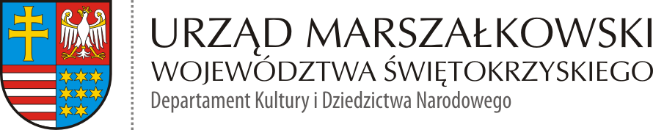 Załącznik nr 2do Zapytania ofertowego znak: KD-III.272.12.2022 Kielce, …………..……... 2022 r.KD-III.272.12.2022FORMULARZ OFERTOWYWykonawca:Nazwa i adres siedziby:NIP:REGON:Telefon:Fax:Strona www :E-mail:II. Zamawiający:Województwo Świętokrzyskie - Urząd Marszałkowski Województwa Świętokrzyskiego Al. IX Wieków Kielc 3, 25-516 KielceNIP: 9591506120REGON: 291009337W odpowiedzi na Zapytanie ofertowe dotyczące usługi obejmującej opracowanie dokumentu p.n.: „Program Opieki nad Zabytkami Województwa Świętokrzyskiego na lata 2023 – 2026” oferuję wykonanie przedmiotowej usługi, zgodnie z wymaganiami określonymi w zapytaniu ofertowym oraz SOPZ za cenę brutto (z VAT) w 
kwocie: ………………………………………………….. PLN słownie: ……………………………….…………………………………………………………………………..zgodnie z poniższą tabelą:Oświadczam, że wykonaliśmy …………..…… szt. dokumentów związanych z opracowaniem Programów Opieki nad Zabytkami lub innych programów powiązanych obszarowo z tematem opieki nad zabytkami lub programów obejmujących zagadnienia z zakresu dziedzictwa kulturowego o charakterze regionalnym/wojewódzkim.Oświadczam, że cena ofertowa zawiera wszystkie koszty wykonania zamówienia 
i w toku realizacji zamówienia nie ulegnie zmianie. Oświadczam, że przedmiot zamówienia zrealizuję zgodnie z harmonogramem zawartym w Zapytaniu ofertowym oraz SOPZ, z zachowaniem wyznaczonym w nim terminów.Oświadczam, że zapoznałem/łam się z warunkami zamówienia i nie wnoszę do nich zastrzeżeń oraz zdobyłem/łam konieczne informacje potrzebne do właściwego przygotowania oferty.Oświadczam, że spełniam warunki udziału w postępowaniu. Oświadczam, że uzyskałem/am od zamawiającego wszystkie niezbędne informacje dotyczące niniejszego zamówienia. Oświadczam, że zapoznałem/am się z zapytaniem ofertowym i szczegółowym opisem przedmiotu zamówienia i akceptuję określone w nim warunki oraz zasady postępowania.Oświadczam, że zostałem/am uprzedzony o odpowiedzialności karnej z art. 233 Kodeksu Karnego za złożenie nieprawdziwego oświadczenia lub zatajenie prawdy i niniejszym oświadczam, że informacje podane w niniejszej ofercie są zgodne z prawdą. Oświadczam, że wypełniłem/am obowiązki wynikające z rozporządzenia Parlamentu Europejskiego i Rady (UE) 2016/679 z dnia 27 kwietnia 2016 r. w sprawie ochrony osób fizycznych w związku z przetwarzaniem danych osobowych i w sprawie swobodnego przepływu takich danych oraz uchylenia dyrektywy 95/46/WE (ogólne rozporządzenie o ochronie danych) wobec osób fizycznych, od których dane osobowe bezpośrednio lub pośrednio pozyskałem/am w celu ubiegania się o udzielenie zamówienia publicznego w niniejszym postępowaniu.Oświadczam, że oferowany przedmiot wykonam przy zachowaniu należytej staranności.Oświadczam, że nie jestem powiązany/a z Zamawiającym osobowo i kapitałowo.Pod groźbą odpowiedzialności karnej oświadczam, że załączone do oferty dokumenty opisują stan faktyczny i prawny na dzień sporządzania oferty (art. 297 Kodeksu Karnego). Oświadczam, że uważam się za związanym/ą niniejszą ofertą na czas 30 dni od upływu terminu do składania ofert. Oświadczam, że wymogi zawarte w zapytaniu ofertowym i SOPZ, zostały przeze mnie zaakceptowane i zobowiązuję się w przypadku wyboru naszej oferty do zawarcia umowy na wymienionych w niej warunkach, w miejscu i terminie wyznaczonym przez Zamawiającego. Nasze dane kontaktowe: Osoba do kontaktu: ……………………………………………………………. nr telefonu: …………………………................................................ adres e-mail: ……………………………………………………………………... 									……………………………………………                                                      	 ……………………………………………………….      Miejscowość, data		                                                                  Podpis/y osoby/osób upoważnionej/ych 							                                       do reprezentowania WykonawcyPieczęć OferentaNazwaIlośćCena netto w PLNCena brutto w PLNStawka VATw %Usługa obejmująca opracowanie dokumentu p.n.: „Program Opieki nad Zabytkami Województwa Świętokrzyskiego na lata 2023-2026”1……….………..zł.……………………zł.….………    %